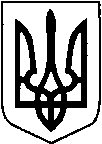 КИЇВСЬКА ОБЛАСТЬТЕТІЇВСЬКА МІСЬКА РАДАVІІІ СКЛИКАННЯДВАДЦЯТЬ П'ЯТА  СЕСІЯтретє пленарне засідання      Р І Ш Е Н Н Я  27 грудня  2024 року                                                            №  1193 - 25 - VIIІ
   Про  передачу земельної ділянки    в користування   на умовах  оренди,    яка розташована  на території   Тетіївської міської ради                 Розглянувши  заяву Шмартатюка В.В. витяг з державного реєстру речових прав, витяг з Державного земельного кадастру,  керуючись пунктом 34 частини 1 статті 26 Закону України «Про місцеве самоврядування в Україні», відповідно до   Земельного кодексу України, статей 6, 13, 21 Закону України «Про оренду землі», статей 19, 25, 50 Закону України «Про землеустрій», Закону України «Про державну реєстрацію речових прав на нерухоме майно та їх обтяжень», Тетіївська міська рада В И Р І Ш И Л А   1.Передати в користування на умовах оренди земельну ділянку, яка розташована  на  території Тетіївської міської ради  за межами м. Тетіїв по вул. Київській, 13-г        -  Шмаркатюку Віталію Володимировичу - площею  0,05 га, землі  промисловості, транспорту, електронних комунікацій, енергетики, оборони та іншого призначення, код (12.04) для розміщення  та  експлуатації  будівель і споруд автомобільного транспорту та дорожнього господарства   кадастровий номер  3224610100:03:010:0011, терміном на  49 років  за рахунок земель комунальної власності  Тетіївської міської ради.         Встановити  річну орендну плату за користування земельною ділянкою у розмірі 5 % від  нормативної грошової оцінки земельної ділянки, що складає   2 507 грн. 92 коп. Нормативна грошова оцінка земельної  ділянки  становить   50 158  грн. 33  коп. Термін дії договору  з 01.01.2024 року.2. Гр. Шмаркатюку В.В. зареєструвати право оренди земельної  ділянки в  органах  державної реєстрації. 3.Контроль за виконанням даного рішення покласти на постійну депутатську комісію з питань регулювання земельних відносин, архітектури, будівництва та охорони навколишнього середовища (голова комісії - Крамар О.А.) та на першого заступника міського голови Кизимишина В.Й.    Міський голова                                                      Богдан  БАЛАГУРА